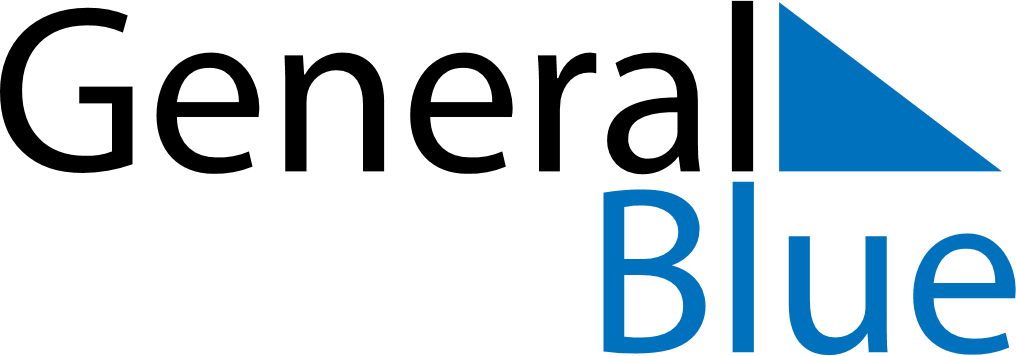 February 2026February 2026February 2026February 2026GuamGuamGuamMondayTuesdayWednesdayThursdayFridaySaturdaySaturdaySunday123456778910111213141415Valentine’s DayValentine’s Day161718192021212223242526272828